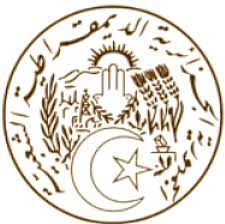 الجـمهــوريـــة الجـــزائريـــة الـــديمـقراطيــة الشــعبيـــةREPUBLIQUE ALGERIENNE DEMOCRATIQUE ET POPULAIREDéclaration de la délégation algérienne32e session du groupe de travail sur l’Examen Périodique UniverselEPU de la République du Vanuatu  24/01/2019Monsieur le Président, Ma délégation souhaite une chaleureuse bienvenue à la délégation de la République du Vanuatu, conduite par M. le Ministre de la Justice et des services communautaires, et la remercie pour la présentation de son troisième rapport national.L’Algérie se félicite des progrès importants accomplis par le Vanuatu en matière de droits de l’homme, notamment dans sa lutte contre les inégalités sociales et la protection des droits de l’enfant. L’Algérie souhaite faire les recommandations suivantes à Vanuatu :Prendre les mesures nécessaires pour sensibiliser davantage les femmes à leurs droits et aux moyens de les faire appliquer ;Poursuivre ses efforts pour la mise en place de davantage d’écoles intégratrices pour les enfants handicapés.En conclusion, ma délégation souhaite plein succès à la République du Vanuatu dans ses efforts pour la mise en œuvre des différentes recommandations qui lui ont été adressées. Je vous remercie. MISSION PERMANENTE D’ALGERIEAUPRES DE L’OFFICE DES NATIONS UNIES A GENEVE ET DES ORGANISATIONS INTERNATIONALES EN SUISSEالبعثة الدائمة للجزائر لدى مكتب الأمم المتحدة بجنيف  والمنظمات  الدولية بسويسرا